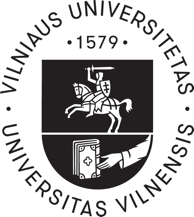 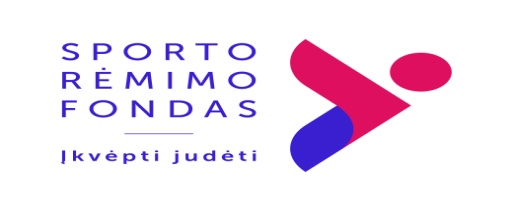    VILNIAUS UNIVERSITETASSVEIKATOS IR SPORTO CENTRAS2021/2022 m. m. tarpfakultetinių Rektoriaus taurės lengvosios atletikos varžybų nuostataiVaržybų pradžia: 2022 m. gegužės 5 d.  18 val. Varžybų vieta: VU SSC stadionas, Saulėtekio al. 26Varžybos: individualios – komandinės. Varžybos atviros (gali dalyvauti ir kitų aukštųjų mokyklų studentai). Rungtys : 100 m bėgimas vaikinai ir merginos.                 400 m vaikinai ir merginos.                 800 m vaikinai.                 Estafetės 4x200 m 2 vaikinai, 2 merginos.                 Šuolis į tolį (vaikinai, merginos). Dalyviai gali startuoti  dviejose rungtyse ir estafetėje.Komandų sudėtis: į kiekvieną rungtį fakultetas gali registruoti ne daugiau kaip 3 dalyvius.Įskaitomi 2 geriausi fakulteto sportininkų rezultatai kiekvienoje rungtyje. Kiekvienas komandos dalyvis gali startuoti ir estafetėje. Taškai skaičiuojami taip: I v. – 1 tšk., II v. – 3 tšk., III v. – 4 tšk. ir t.t. Nugalėtoja tampa komanda, surinkusi mažiausiai taškų. Pastaba: į 100 m finalą patenka 6 merginos ir 6 vaikinai, parengiamuosiuose bėgimuose parodę geriausius rezultatus. Rungtyse, kuriose nedalyvaus studentai, fakultetams bus skaičiuojami paskutinės vietos taškai + 2 baudos taškai. Dalyviai registruojami starto vietoje nuo  17:30 val. Už savo sveikatą atsakingi patys varžybų dalyviai. Rungčių nugalėtojams ir prizininkams bus išdalinta 8 komplektai medalių, diplomai ir asmeninės dovanėlės. Varžybų vyr. teisėja doc. J. Armonienė